NR.2808/15.09.2021ANUNTPrimăria  Comunei Augustin   organizează,  in  perioada  30.09.2021  –04.09.2021     examen     de promovare  în vederea promovării în grad profesional imediat superior  funcției contractuale  – referent  III - Compartiment Asistență socială - din cadrul aparatului propriu al primarului comunei Augustin CONDIȚII DE PARTICIPARE:41 alin. (7) din H.G. nr.286/2011, cu modificările și completările ulterioare: ”Promovarea personalului contractual din sectorul bugetar în grade sau trepte profesionale se face prin examen, în baza unui referat de evaluare întocmit de șeful ierarhic și aprobat de conducătorul autorității sau instituției publice”43 alin. (3) din Hotărârea de Guvern  nr.286/2011, cu modificările și completările ulterioare: ”Pentru a participa la examenul de promovare în grade sau trepte profesionale imediat superioare, candidatul trebuie să fi obținut calificativul ”foarte bine” la evaluarea performanțelor profesionale individuale cel puțin de două ori în ultimii 3 ani, în care acesta s-a aflat în activitate”Concursul se organizează la sediul Primăriei Comunei Augustin,  sala de ședințe în data de 30.09.2021, ora 12,00  – proba scrisă.În vederea participării la concurs, candidaţii vor depune dosarele de înscriere la concurs în perioada 16.09.2021–28.09.2021 (inclusiv), la Compartimentul Secretariat InformaŃii  suplimentare  se  pot  obține  la  telefon  0268-284771  la  BiroulResurse Umane.Selectarea dosarelor pentru concurs si   afişarea rezultatelor in urma selectării dosarelor se va face pana in 29.09.2021, ora 14:00.Contestații cu privire la rezultatele selecționării dosarelor se pot depune până la data de 29.09.2021, ora 16:00.Dosarele de înscriere vor conține in mod obligatoriu: cererea de înscriere la examen adresată secretarului general al comunei Augustin;adeverință în vederea atestării vechimii în gradul profesional din care se promovează;copii a cel puțin 2 rapoarte de evaluare a performanţelor profesionale individuale din ultimii 3 ani în care angajatul s-a aflat în activitate și la care a obținut calificativul “foarte bine”.PRIMAR PORUMB SEBASTIAN-NICOLAEBIBLIOGRAFIEEXAMEN     DE PROMOVARE  ÎN VEDEREA PROMOVĂRII ÎN GRAD PROFESIONAL IMEDIAT SUPERIOR  FUNCȚIEI CONTRACTUALE  – REFERENT  III - COMPARTIMENT ASISTENȚĂ SOCIALĂ - DIN CADRUL APARATULUI PROPRIU AL PRIMARULUI COMUNEI AUGUSTINO.U.G 57/2019, privind Codul Administrativ.LEGEA 196/2016 privind venitul minim de incluziune3. LEGE nr. 272 din 21 iunie 2004(**republicată**)privind protecția și promovarea drepturilor copiluluiLEGE Nr. 448/2006 din 6 decembrie 2006 *** Republicată privind protecţia şi promovarea drepturilor persoanelor cu handicapLegea nr. 477/2004 privind Codul de conduită a personalului contractual din autorităt ile şi institutiile publice6.- Legea nr. 544/ 2001 privind liberul acces la informaţiile de interes public7.- Legea nr. 554/ 2004 a contenciosului administrativ, cu modificările si                completările ulterioarePRIMAR PORUMBSEBASTIAN-NICOLAE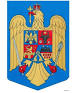 JUDEŢUL BRAŞOVCOMUNA AUGUSTINStr. Lungă nr. 238, AUGUSTIN, cod 507151, Tel/fax: 0374-279816www.primariaaugustin.ro,    E-mail: primariaaugustin@yahoo.com_____________________________________________________________________